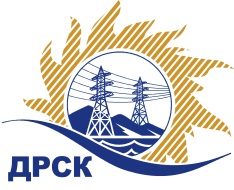 Акционерное Общество«Дальневосточная распределительная сетевая  компания»     (АО «ДРСК»)Протокол № 292/УТПиР-ВПзаседания Закупочной комиссии по аукциону в электронной форме  на право заключения договора на выполнение работ: «Телемеханизация ПС 110/35/6 кВ Уссурийск-1» (Лот № 845).СПОСОБ И ПРЕДМЕТ ЗАКУПКИ:Аукцион в электронной форме на право заключения договора на выполнение работ: «Телемеханизация ПС 110/35/6 кВ Уссурийск-1».  (Лот № 845).КОЛИЧЕСТВО ПОДАННЫХ ЗАЯВОК НА УЧАСТИЕ В ЗАКУПКЕ: 2 (две) заявки.КОЛИЧЕСТВО ОТКЛОНЕННЫХ ЗАЯВОК: 0 (ноль) заявок.ВОПРОСЫ, ВЫНОСИМЫЕ НА РАССМОТРЕНИЕ ЗАКУПОЧНОЙ КОМИССИИ:О выборе победителя закупки.По вопросу № 1Утвердить ранжировку участников аукциона в электронной форме  Признать Победителем закупки Участника, занявшего 1 (первое) место в ранжировке по степени предпочтительности для Заказчика: ООО "ТМ СИСТЕМЫ" 
ИНН/КПП 6658059205/665801001 ОГРН 1026602352237  с ценой заявки не более                       4 586 312.92 руб. без учета НДС. Сроки выполнения работ: Начало работ –  с момента заключения договора, не позднее 30 мая 2019 г. Окончание работ – 30.10.2019 г.Условия оплаты: Авансовые платежи в счет стоимости каждого Этапа Проектных работ в размере 30% (тридцати процентов) от стоимости соответствующего Этапа Проектных работ (за исключением непредвиденных работ и затрат) выплачиваются в течение 30 (тридцати) календарных дней с даты получения Заказчиком счета, выставленного Подрядчиком, но не ранее чем за 30 (тридцать) календарных дней до даты начала Этапа Проектных работ, при условии согласования Сторонами сметной документации в соответствии с пунктом 3.2 Договора, и с учетом пунктов 3.5.1, 3.5.6 Договора. Авансовые платежи в счет стоимости каждого Этапа Работ (кроме Этапа Проектных работ) в размере 10% (десяти процентов) от стоимости соответствующего Этапа Работ выплачиваются в течение 30 (тридцати) календарных дней с даты получения Заказчиком счета, выставленного Подрядчиком, при условии согласования Сторонами сметной документации на соответствующий Этап Работ в соответствии с пунктом 3.2 Договора, но не ранее, чем за 30 (тридцать) календарных дней до даты его начала, определенной в соответствии с Календарным графиком выполнения Работ (Приложение № 3 к Договору), и с учетом пунктов 3.5.1, 3.5.6 Договора. Последующие платежи в размере 70% (семидесяти процентов) от стоимости каждого Этапа Проектных работ выплачиваются в течение 30 (тридцати) календарных дней с даты подписания Сторонами документов, указанных в пункте 4.1 Договора, на основании счёта, выставленного Подрядчиком, и с учетом пунктов 3.5.6, 3.5.8 Договора. Последующие платежи в размере 90% (девяноста процентов) от стоимости каждого Этапа Работ (кроме Проектных работ) выплачиваются в течение 30 (тридцати) календарных дней с даты подписания Сторонами документов, указанных в пункте 4.2 Договора, на основании счёта, выставленного Подрядчиком, и с учетом пунктов 3.5.6, 3.5.8 Договора. Гарантии выполненных работ: 60 (шестьдесят) месяцев и начинает течь с даты подписания Сторонами Акта сдачи-приемки выполненных работ либо с даты прекращения (расторжения) Договора. Инициатору договора обеспечить подписание договора с Победителем не ранее чем через 10 (десять) календарных дней и не позднее 20 (двадцати) календарных дней после официального размещения итогового протокола по результатам закупки, с учетом результатов преддоговорных переговоров (в случае проведения таковых).Победителю закупки в срок не позднее 3 (трех) рабочих дней с даты официального размещения итогового протокола по результатам закупки обеспечить направление по адресу, указанному в Документации о закупке, информацию о цепочке собственников, включая бенефициаров (в том числе конечных), по форме и с приложением подтверждающих документов согласно Документации о закупке.Секретарь Закупочной комиссии1 уровня АО «ДРСК                                              ____________________          Елисеева М.Г.Исп. Чуясова.Тел. (4162) 397-268город Благовещенск№ ЕИС 31907641707«08» мая 2019 года№п/пДата и время регистрации заявкиНаименование, ИНН Участника и/или его идентификационный номер          28.03.2019 08:33Регистрационный номер участника: 292/УТПиР-131.03.2019 12:49Регистрационный номер участника: 292/УТПиР-2Место в ранжировкеНаименование участникаПервая ценовая ставкаИтоговая цена по результатам аукциона1 местоООО "ТМ СИСТЕМЫ" 
ИНН/КПП 6658059205/665801001 
ОГРН 10266023522374 586 312.924 586 312.922 местоООО "ЭНЕРГОСЕРВИСКОМПЛЕКТ" 
ИНН/КПП 5506058653/550601001 
ОГРН 10555110060224 609 523.014 609 523.01